ПОСТАНОВЛЕНИЕ 					                                               КАРАР                                                     От  «26»  июня 2023 года                                                                                                    № 2О назначении публичных слушаний по проектуО внесении изменений в Правила землепользования и застройки муниципального образования «Чубар-Абдулловское сельское поселение»Азнакаевского муниципального районаРуководствуясь статьей 31 Градостроительного кодекса Российской Федерации, статьей 28 Федерального Закона от 06.10.2003 №131-Ф3 «Об общих принципах организации местного самоуправления в Российской Федерации», Устава муниципального образования «Чубар-Абдулловское сельское поселение» Азнакаевского муниципального образования Республики Татарстан, Положением о порядке организации и проведения публичных слушаний в Чубар-Абдулловском сельском поселении Азнакаевского муниципального района, постановляю:1.	Назначить публичные слушания по проекту о внесении изменений в Правила землепользования и застройки муниципального образования«Чубар-Абдулловское сельское поселение» Азнакаевского муниципального района Республики Татарстан, утвержденные решением Чубар-Абдулловского Совета сельского поселения Азнакаевского муниципального района Республики Татарстан 29.01.2014 № 92 (в редакции решений от 30.12.2014 г № 132 от 30.03.2016 года № 33, от 22.11.2016 № 49, 06.12.2016 №50, от 16.09.2017 №68, от 04.07.2018 №106, от 22.03.2019 №134, от 19.02.2020 №168,  от 11.08.2021 №35, от 11.07.2022 №62, от 22.12.2022 №72) (приложение №1).2.  Определить:- организатором публичных слушаний комиссию по подготовке проекта Правил землепользования и застройки Чубар-Абдулловского сельского поселения Азнакаевского муниципального района Республики Татарстан;-  время проведения – с 01 июля 2023 года по 21 июля 2023 года с 17.00 до 18.00 часов;        - место проведения – с.Чубар-Абдуллово, ул.Советская , д.85;- адрес, по которому могут вноситься письменные предложения и замечания по обсуждаемому вопросу – с.Чубар-Абдуллово, ул.Советская, д.81 , Исполнительный комитет Чубар-Абдулловского сельского поселения Азнакаевского муниципального района.4. Рекомендовать комиссии по подготовке проекта Правил землепользования и застройки Чубар-Абдулловского сельского поселения Азнакаевского муниципального района: - подготовить и провести публичные слушания по проекту о внесении изменений в Правила землепользования и застройки муниципального образования                                                          «Чубар-Абдулловское сельское поселение» Азнакаевского муниципального района Республики Татарстан в соответствии с действующим законодательством                                 и в определенные настоящим постановлением сроки;- подготовить заключение о результатах проведения публичных слушаний                                                                                                                                  и опубликовать его в установленном порядке;- разместить проект о внесении изменений в Правила землепользования                    и застройки муниципального образования «Чубар-Абдулловское сельское поселение» Азнакаевского муниципального района Республики Татарстан на официальном сайте Азнакаевского муниципального района в информационно-телекоммуникационной сети Интернет по веб-адресу: http://aznakaevo.tatar.ru//.5. Обнародовать настоящее решение путем размещения на официальном сайте Азнакаевского муниципального района в информационно-телекоммуникационной сети Интернет по веб-адресу: http:// aznakyevo.tatarstan.ru, федеральной государственной информационной системы «Единый портал государственных и муниципальных услуг (функций)», информационных стендах Чубар-Абдулловского  сельского поселения не позднее 30 июня 2023 года.6.	Контроль за исполнением настоящего постановления оставляю за собой.Глава                                                                                                                                    Н.А. Фатхетдинов                 Приложение №1 к постановлениюглавы Чубар-Абдулловского сельского поселенияАзнакаевского муниципального районаРеспублики Татарстанот 26.06.2022 года  №2                  ПроектРЕШЕНИЕСовета Чубар-Абдулловского сельского поселения Азнакаевского муниципального районаРеспублики Татарстанс.Чубар-Абдуллово                         №____                           от «___» _________ 2023 г.	В соответствии с Градостроительным кодексом Российской Федерации, Федеральным законом от 06.10.2003 №131 - ФЗ «Об общих принципах организации местного самоуправления Российской Федерации», Федеральным законом от 29.12.2022 №612-ФЗ «О внесении изменений в Градостроительный кодекс Российской Федерации и отдельные законодательные акты Российской Федерации и о признании утратившим силу абзаца второго пункта 2 статьи 16 Федерального закона «О железнодорожном транспорте в Российской Федерации», постановлением Российской Федерации от 18.02.2023 №270 «О некоторых вопросах использования земельных участков, расположенных в границах охранных зон объектов электросетевого хозяйства», Совет Чубар-Абдулловского сельского поселения решил:	1. Внести в  Правила землепользования и застройки муниципального образования «Чубар-Абдулловское сельское поселение» Азнакаевского муниципального района, утвержденные решением Совета Чубар-Абдулловского сельского поселения Азнакаевского муниципального района Республики Татарстан 29.01.2014 № 92 (в редакции решений от 30.12.2014 г № 132 от 30.03.2016 года № 33, от 22.11.2016 № 49, 06.12.2016 №50, от 16.09.2017 №68, от 04.07.2018 №106, от 22.03.2019 №134, от 19.02.2020 №168,  от 11.08.2021 №35, от 11.07.2022 №62, от 22.12.2022 №72), следующие изменения:1.1. Пункт 5 статьи 4 изложить в следующей редакции:«5. В градостроительном регламенте в отношении земельных участков и объектов капитального строительства, расположенных в пределах соответствующей территориальной зоны, указываются:- виды разрешенного использования земельных участков и объектов капитального строительства;- предельные (минимальные и (или) максимальные) размеры земельных участков и предельные параметры разрешенного строительства, реконструкции объектов капитального строительства;- требования к архитектурно-градостроительному облику объектов капитального строительства;- ограничения использования земельных участков и объектов капитального строительства, устанавливаемые в соответствии с законодательством Российской Федерации;- расчетные показатели минимально допустимого уровня обеспеченности территории объектами коммунальной, транспортной, социальной инфраструктур и расчетные показатели максимально допустимого уровня территориальной доступности указанных объектов для населения в случае, если в границах территориальной зоны, применительно к которой устанавливается градостроительный регламент, предусматривается осуществление деятельности по комплексному развитию территории.».1.2. В статье 14:а) часть 6 исключить как утратившим силу;б) части 7-12 считать соответственно частями 6-11.1.3. В статье 16.3:а) в части 1 слова «деятельности по ее комплексному и устойчивому развитию» заменить словами «комплексного развития территории»;б) в пункте 2 части 2, в части 7 слова «деятельности по комплексному и устойчивому развитию» заменить словами «комплексного развития».1.4. В статье 16.5:а) в части 2:- пункт 1 изложить в следующей редакции:«1) лицами, с которыми заключены договоры о комплексном развитии территории;»;- пункт 2 исключить как утратившим силу;- пункт 3 считать пунктом 2;б) пункт 2 части 5 изложить в следующей редакции:«2) подведомственными указанным органам государственными, муниципальными (бюджетными или автономными) учреждениями либо привлекаемыми ими на основании государственного или муниципального контракта, заключенного в соответствии с законодательством Российской Федерации о контрактной системе в сфере закупок товаров, работ, услуг для обеспечения государственных и муниципальных нужд, иными лицами, за исключением случаев, предусмотренных частью 1.1 статьи 45 Градостроительного кодекса Российской Федерации;»в) часть 7 изложить в следующей редакции: «7. Подготовка документации по планировке территории осуществляется на основании Генерального плана муниципального образования «Чубар-Абдулловское сельское поселение», настоящих Правил (за исключением подготовки документации по планировке территории, предусматривающей размещение линейных объектов) в соответствии с программой комплексного развития систем коммунальной инфраструктуры Чубар-Абдулловское сельского поселения Азнакаевского муниципального района, требованиями технических регламентов, нормативов градостроительного проектирования, градостроительных регламентов с учетом границ территорий выявленных объектов культурного наследия, границ зон с особыми условиями использования территорий.»;г) в части 10:- пункт 1 исключить как утратившим силу;- пункты 2, 3 считать соответственно пунктами 1, 2;д) часть 11 изложить в следующей редакции: «11. Общественные обсуждения или публичные слушания по проекту планировки территории и проекту межевания территории проводятся в порядке, установленном статьей 5.1 Градостроительного кодекса Российской Федерации, с учетом положений настоящей статьи.»;е) части 12, 13 исключить как утратившими силу;ж) часть 14 считать частью 12 и изложить в следующей редакции:«12. Срок проведения общественных обсуждений или публичных слушаний со дня оповещения жителей муниципального образования «Чубар-Абдулловское сельское поселение» об их проведении до дня опубликования заключения о результатах общественных обсуждений или публичных слушаний определяется Уставом муниципального образования «Чубар-Абдулловское сельское поселение»  и (или) нормативным правовым актом Азнакаевского Совета поселения и не может быть менее четырнадцати дней и более тридцати дней.»;и) части 15-17 считать соответственно частями 13-15. 1.5. В части 2 статьи 25:а) в пункте 8 слова «0,6 мегапаскаля» заменить словами «1,2 мегапаскаля»;б) дополнить пунктом 8.1 следующего содержания:«8.1) размещения антенных опор (мачт и башен) высотой до 50 метров, предназначенных для размещения средств связи;».1.6. В статье 26:а) абзац пятый части 5 изложить в следующей редакции:«- технические условия подключения (технологического присоединения), предусмотренные статьей 52.1 Градостроительного кодекса Российской Федерации (в случае, если функционирование проектируемого объекта капитального строительства невозможно обеспечить без подключения (технологического присоединения) такого объекта к сетям инженерно-технического обеспечения).»;б) части 7 и 8 изложить в следующей редакции:«7. Технические условия подключения (технологического присоединения) объектов капитального строительства к сетям инженерно-технического обеспечения, применяемые в целях архитектурно-строительного проектирования (далее - технические условия), определяются в соответствии с правилами подключения (технологического присоединения) к сетям инженерно-технического обеспечения соответствующего вида, утверждаемыми Правительством Российской Федерации (далее - правила подключения (технологического присоединения), и являются обязательными приложениями к договорам о подключении (технологическом присоединении) объектов капитального строительства к сетям инженерно-технического обеспечения соответствующего вида.Технические условия выдаются в целях заключения договора о подключении (технологическом присоединении) без взимания платы в течение семи рабочих дней по запросам лиц, указанных в части 5.2 статьи 48 частях 5 и 6 статьи 52.1 Градостроительного кодекса Российской Федерации, за исключением случаев технологического присоединения к электрическим сетям. Срок действия технических условий устанавливается правообладателем сети инженерно-технического обеспечения не менее чем на три года или при комплексном развитии территории не менее чем на пять лет, если иное не предусмотрено законодательством Российской Федерации.Порядок и сроки внесения платы за подключение (технологическое присоединение) объектов капитального строительства устанавливаются в соответствии с правилами подключения (технологического присоединения) с учетом особенностей, предусмотренных частями 11 и 12 статьи 52.1 Градостроительного кодекса Российской Федерации.8. Состав и содержание проектной документации определяются Правительством Российской Федерации с учетом особенностей, предусмотренных статьей 48 Градостроительного кодекса Российской Федерации. Правительством Российской Федерации могут устанавливаться отдельные требования к составу и содержанию рабочей документации.Состав и требования к содержанию разделов проектной документации, представляемой на экспертизу проектной документации и в органы государственного строительного надзора, устанавливаются Правительством Российской Федерации и дифференцируются применительно к различным видам объектов капитального строительства (в том числе к линейным объектам), а также в зависимости от назначения объектов капитального строительства, видов работ (строительство, реконструкция, капитальный ремонт объектов капитального строительства), их содержания, источников финансирования работ и выделения отдельных этапов строительства, реконструкции в соответствии с требованиями статьи 48 Градостроительного кодекса Российской Федерации и с учетом особенностей, указанных в пункте 13 статьи 48 Градостроительного кодекса Российской Федерации.Проектная документация объектов использования атомной энергии (в том числе ядерных установок, пунктов хранения ядерных материалов и радиоактивных веществ, пунктов хранения радиоактивных отходов), опасных производственных объектов, определяемых в соответствии с законодательством Российской Федерации, особо опасных, технически сложных, уникальных объектов, объектов обороны и безопасности также должна содержать перечень мероприятий по гражданской обороне, мероприятий по предупреждению чрезвычайных ситуаций природного и техногенного характера, мероприятий по противодействию терроризму, за исключением объектов использования атомной энергии, указанных в подпунктах «а» и «б» пункта 1 части 1 статьи 48.1 Градостроительного кодекса Российской Федерации.».1.7. В статье 27:а) пункт 2 части 3.1 изложить в следующей редакции:«2) дома блокированной застройки в случае, если количество этажей в таких домах не превышает трех, при этом количество всех домов блокированной застройки в одном ряду не превышает десяти и их строительство или реконструкция осуществляется без привлечения средств бюджетов бюджетной системы Российской Федерации;»;б) часть 3.2 дополнить предложением следующего содержания:«Правительство Российской Федерации вправе определить иные случаи, при которых проведение экспертизы проектной документации не требуется.»;в) в части 5:- дополнить пунктом 5.1 следующего содержания:«5.1) согласование архитектурно-градостроительного облика объекта капитального строительства в случае, если такое согласование предусмотрено статьей 40.1 Градостроительного кодекса Российской Федерации;»;- пункт 7 исключить как утратившим силу;- пункты 8, 9 считать соответственно пунктами 7, 8;- пункт 10 считать пунктом 9 и изложить в следующей редакции:«9) копия договора о развитии территории в случае, если строительство, реконструкцию объектов капитального строительства планируется осуществлять в границах территории, в отношении которой органом местного самоуправления принято решение о комплексном развитии территории (за исключением случаев самостоятельной реализации Российской Федерацией, субъектом Российской Федерации или муниципальным образованием решения о комплексном развитии территории или реализации такого решения юридическим лицом, определенным в соответствии с настоящим Кодексом Российской Федерацией или субъектом Российской Федерации).»;- в абзаце двадцать первом слова «7 , 9 и 10 части 5» заменить словами «8 и 9 части 5»;1.8. В статье 29:а) в части 3:- пункты 2, 4, 5 и 9 исключить как утратившими силу;- пункты 3, 6, 7, 8, 10 считать соответственно пунктами 2, 3, 4, 5, 6;- абзацы тринадцатый, четырнадцатый считать соответственно абзацами девятым, десятым;- в абзаце девятом слова «в пунктах 1, 2, 3 и 8» заменить словами «в пунктах 1, 2 и 5»;- в абзаце десятом слова «в пунктах 1, 4, 5, 6, и 7» заменить словами «в пунктах 1, 3 и 4»;б) дополнить частями 3.1, 3.2, 3.3 следующего содержания:«3.1. В заявлении о выдаче разрешения на ввод объекта капитального строительства в эксплуатацию застройщиком указываются:1) согласие застройщика на осуществление государственной регистрации права собственности застройщика на построенные, реконструированные здание, сооружение и (или) на все расположенные в таких здании, сооружении помещения, машино-места в случае, если строительство, реконструкция здания, сооружения осуществлялись застройщиком без привлечения средств иных лиц;2) согласие застройщика и иного лица (иных лиц) на осуществление государственной регистрации права собственности застройщика и (или) указанного лица (указанных лиц) на построенные, реконструированные здание, сооружение и (или) на все расположенные в таких здании, сооружении помещения, машино-места в случае, если строительство, реконструкция здания, сооружения осуществлялись с привлечением средств иных лиц;3) сведения об уплате государственной пошлины за осуществление государственной регистрации прав;4) адрес (адреса) электронной почты для связи с застройщиком, иным лицом (иными лицами) в случае, если строительство или реконструкция здания, сооружения осуществлялись с привлечением средств иных лиц.3.2. В случае, предусмотренном пунктом 2 части 3.1 настоящей статьи, к заявлению о выдаче разрешения на ввод объекта капитального строительства в эксплуатацию наряду с документами, указанными в части 3 настоящей статьи, прикладываются договор или договоры, заключенные между застройщиком и иным лицом (иными лицами), в случае, если обязанность по финансированию строительства или реконструкции здания, сооружения возложена на иное лицо (иных лиц), и предусматривающие возникновение права собственности застройщика и (или) иного лица (иных лиц) на построенные, реконструированные здание, сооружение или на все расположенные в таких здании, сооружении помещения, машино-места, а также документы, подтверждающие исполнение застройщиком и иным лицом (иными лицами) обязательств по указанным договорам и содержащие согласие указанного лица (указанных лиц) на осуществление государственной регистрации права собственности указанного лица (указанных лиц) на предусмотренные настоящей частью объекты. В этом случае в заявлении о выдаче разрешения на ввод объекта капитального строительства в эксплуатацию подтверждается, что строительство, реконструкция здания, сооружения осуществлялись исключительно с привлечением средств застройщика и указанного в настоящей части иного лица (иных лиц).3.3. Положения части 3.1 настоящей статьи не применяются:1) при вводе в эксплуатацию многоквартирного дома или иного объекта недвижимости, строительство, реконструкция которых осуществлялись с привлечением денежных средств участников долевого строительства в соответствии с Федеральным законом от 30.12.2004 №214-ФЗ «Об участии в долевом строительстве многоквартирных домов и иных объектов недвижимости и о внесении изменений в некоторые законодательные акты Российской Федерации», многоквартирного дома, построенного, реконструированного жилищно-строительным кооперативом;2) в случае, если на момент обращения застройщика с заявлением о выдаче разрешения на ввод объекта капитального строительства в эксплуатацию между застройщиком и иным лицом (иными лицами), указанными в части 3.1 настоящей статьи, не достигнуто соглашение о возникновении прав на построенные, реконструированные здание, сооружение или на все расположенные в таких здании, сооружении помещения, машино-места.»;в) дополнить частью 4.1 следующего содержания:«5.1. В случае, если после выдачи разрешения на ввод объекта капитального строительства в эксплуатацию в связи с приостановлением осуществления государственного кадастрового учета и (или) государственной регистрации прав (отказом в осуществлении государственного кадастрового учета и (или) государственной регистрации прав) для устранения причин такого приостановления (отказа) был подготовлен технический план объекта капитального строительства, содержание которого требует внесения изменений в выданное разрешение на ввод объекта капитального строительства в эксплуатацию, застройщик вправе обратиться в орган или организацию, принявшие решение о выдаче разрешения на ввод объекта капитального строительства в эксплуатацию, с заявлением о внесении изменений в данное разрешение. Обязательным приложением к указанному заявлению является технический план объекта капитального строительства. Застройщик также представляет иные документы, предусмотренные частью 3 настоящей статьи, если в такие документы внесены изменения в связи с подготовкой технического плана объекта капитального строительства.»;г) часть 5 после слов «объекта в эксплуатацию» дополнить словами «, во внесении изменений в разрешение на ввод объекта капитального строительства в эксплуатацию»;д) в абзаце четвертом части 8 слова «акты освидетельствования работ, конструкций, участков сетей, инженерно-технического обеспечения объекта капитального строительства, иную документацию, необходимую для эксплуатации такого объекта» заменить словами «исполнительную документацию»;1.9. В статье 30:а) в абзаце восьмом части 3 слова «юридическим лицом, созданным субъектом Российской Федерации и обеспечивающим реализацию принятого субъектом Российской Федерации решения о комплексном развитии территории» заменить словами «юридическим лицом, определенным субъектом Российской Федерации и обеспечивающим реализацию принятого субъектом Российской Федерации, главой местной администрации решения о комплексном развитии территории, которое создано субъектом Российской Федерации, муниципальным образованием или в уставном (складочном) капитале которого доля субъекта Российской Федерации, муниципального образования составляет более 50 процентов, или дочерним обществом, в уставном (складочном) капитале которого более 50 процентов долей принадлежит такому юридическому лицу»;б) в части 12 слова «не менее одного и не более трех месяцев» заменить словами «не более одного месяца»;в) в абзаце втором части 13 второе предложение исключить.1.10. В статье 35 изложить градостроительные регламенты территориальной зоны индивидуальной жилой застройки Ж1 в следующей редакции:«Ж1. Зона индивидуальной жилой застройки.Зоны индивидуальной жилой застройки предназначены для размещения:- отдельно стоящих жилых домов с приусадебными земельными участками, предназначенными для индивидуального жилищного строительства и ведения личного подсобного хозяйства;- блокированных жилых домов;- малоэтажных многоквартирных жилых домов (до четырех этажей, включая мансардный).В жилых зонах допускается размещение отдельно стоящих, встроенных или пристроенных объектов социального и коммунально-бытового назначения, объектов здравоохранения, объектов дошкольного, начального общего и среднего общего образования, культовых зданий, стоянок автомобильного транспорта, объектов гаражного назначения, объектов, связанных с проживанием граждан и не оказывающих негативного воздействия на окружающую среду. В состав жилых зон могут включаться также территории, предназначенные для ведения садоводства.При образовании земельных участков (в том числе путем раздела или выдела) с видами разрешенного использования с кодами 2.1, 2.2, 2.3 минимальная ширина земельного участка вдоль фронта улицы (проезда) должна составлять не менее 12 м.Предельное количество этажей и предельная высота для видов разрешенного использования с кодами 2.1, 2.2, 2.3 устанавливается в отношении основных зданий, строений и сооружений. Максимальная высота вспомогательных строений – 3,5 м до верха плоской кровли, 4,5 м до конька скатной кровли.Для индивидуальной жилой застройки следует принимать расстояния:- от границы участка до стены жилого дома – не менее 3 метров, со стороны улицы (проезда) – не менее 5 метров;- от границ участка до хозяйственных построек - не менее 1 метра;- от окон жилого здания до хозяйственных построек, расположенных на соседнем участке, - не менее 10 метров;- при отсутствии централизованной канализации расстояние от туалета до стен соседнего дома - не менее 12 метров;- при отсутствии централизованной канализации расстояние от туалета до источника водоснабжения (колодца) - не менее 25 метров.Для блокированной и малоэтажной многоквартирной жилой застройки следует принимать расстояния:- от границы участка до стены жилого дома – не менее 3 метров, со стороны улицы (проезда) – не менее 5 метров для кода 2.3;- между длинными сторонами жилых зданий высотой 2 – 3 этажа: не менее 15 м; 
4 этажа: не менее 20 м (бытовые разрывы);- между длинными сторонами и торцами этих же зданий с окнами из жилых комнат – не менее 10 м.Площадки общего пользования должны размещаться на расстоянии от жилых и общественных зданий:- для игр детей до жилых зданий – 12 м;- для отдыха взрослого населения – 10 м;- для стоянки автомобилей – 10 м;- для занятий спортом от 10 до 40 м;- для хозяйственных целей – 20 м;- площадки с контейнерами для отходов – от 20 до 100 м.Максимальная высота ограждений для видов разрешенного использования с кодами 2.1, 2.2, 2.3 – 2.5 м, с кодом 2.1.1– по специальному согласованию, где материал и тип ограждений между смежными участками, в части, занимаемой огородами, принимается сетчатое, пропускающее солнечное освещение.Вспомогательные строения, за исключением мест хранения автомобильного транспорта, располагать со стороны улиц не допускается.Виды разрешенного использования земельных участков и объектов капитального строительства; предельные (минимальные и (или) максимальные) размеры земельных участков и предельные параметры разрешенного строительства, реконструкции объектов капитального строительства:Примечания. В графе «минимальные отступы от границ земельного участка» через дробь приводятся значения отступа со стороны улицы и других сторон земельного участка.Условным сокращением «н.у.» обозначены параметры, значения которых не установлены.*0 (от боковой границы земельного участка, смежной с земельным участком, застроенным или предназначенным для застройки жилого дома, имеющего такой же отступ от границы земельного участка), 3 (в иных случаях).Вспомогательные виды разрешенного использования земельных участков и объектов капитального строительства допускаются только в качестве дополнительных по отношению к основным и условно разрешенным видам использования земельных участков и объектов капитального строительства и осуществляются совместно с ними. Выбрать вспомогательный вид разрешенного использования можно только дополнительно к основному или условно разрешенному виду, установить его вместо основного или условно разрешенного вида нельзя.Предельные (минимальные и (или) максимальные) размеры земельных участков, а также минимальные отступы от границ земельных участков для вспомогательных видов разрешенного использования не указываются, поскольку они определяются основным или условно разрешенным видом использования.В градостроительном регламенте не указываются те вспомогательные виды разрешенного использования, которые разрешены для конкретного основного или условно разрешенного вида согласно описанию этого вида в Классификаторе.Вспомогательные виды разрешенного использования земельных участков и объектов капитального строительства; коды основных или условно разрешенных видов, для которых устанавливается вспомогательный вид использования, и предельные параметры разрешенного строительства, реконструкции объектов капитального строительства для вспомогательных видов:Показатели, не урегулированные в настоящей статье, определяются в соответствии с требованиями технических регламентов, нормативных технических документов, нормативов градостроительного проектирования и других нормативных документов.Установленные градостроительным регламентом предельные (минимальные) размеры земельных участков не применяются в случае:- образования земельного участка путем перераспределения земельного участка, находящегося в частной собственности, и земель и (или) земельных участков, которые находятся в государственной или муниципальной собственности, и отсутствия возможности формирования на местности земельного участка, площадь которого соответствует предельным (минимальным) размерам земельных участков;- образования земельного участка путем объединения двух и более земельных участков;- образования земельного участка, формируемого под существующим объектом недвижимости, и отсутствия возможности формирования на местности земельного участка, площадь которого соответствует предельным (минимальным) размерам земельных участков.».1.11. В части 8 статьи 36 абзацы второй – пятнадцатый заменить абзацами вторым – восьмидесятым следующего содержания:«Охранные зоны объектов электросетевого хозяйства устанавливаются для обеспечения сохранности действующих линий и сооружений электросетевого хозяйства в соответствии с Постановлением Правительства Российской Федерации от 24.02.2009 г. № 160 «О порядке установления охранных зон объектов электросетевого хозяйства и особых условий использования земельных участков, расположенных в границах таких зон» (в редакции постановления Правительства Российской Федерации от 18.02.2023 №270 «О некоторых вопросах использования земельных участков, расположенных в границах охранных зон объектов электросетевого хозяйства»).Вдоль воздушных линий электропередачи охранные зоны устанавливаются в виде части поверхности участка земли и воздушного пространства (на высоту, соответствующую высоте опор воздушных линий электропередачи), ограниченной параллельными вертикальными плоскостями, отстоящими по обе стороны линии электропередачи от крайних проводов при неотклоненном их положении на следующем расстоянии:- до 1 кВ - 2 м;- от 1 до 20 кВ - 10 м;- 35 кВ - 15 м;- 110 кВ - 20 м;- 220 кВ - 25 м;- 500 кВ - 30 м.Вдоль подземных кабельных линий электропередачи охранная зона устанавливается в виде части поверхности участка земли, расположенного под ней участка недр (на глубину, соответствующую глубине прокладки кабельных линий электропередачи), ограниченной параллельными вертикальными плоскостями, отстоящими по обе стороны линии электропередачи от крайних кабелей на расстоянии 1 метра.В охранных зонах запрещается осуществлять любые действия, которые могут нарушить безопасную работу объектов электросетевого хозяйства, в том числе привести к их повреждению или уничтожению, и (или) повлечь причинение вреда жизни, здоровью граждан и имуществу физических или юридических лиц, а также повлечь нанесение экологического ущерба и возникновение пожаров. В частности, запрещается:- проводить работы, угрожающие повреждению объектов электросетевого хозяйства, размещать объекты и предметы, которые могут препятствовать доступу обслуживающего персонала и техники к объектам электроэнергетики, без сохранения и (или) создания, в том числе в соответствии с требованиями нормативно-технических документов, необходимых для такого доступа проходов и подъездов в целях обеспечения эксплуатации оборудования, зданий и сооружений объектов электроэнергетики, проведения работ по ликвидации аварий и устранению их последствий на всем протяжении границы объекта электроэнергетики;- размещать свалки;- производить работы ударными механизмами, сбрасывать тяжести массой свыше 5 тонн, производить сброс и слив едких и коррозионных веществ и горюче-смазочных материалов (в охранных зонах подземных кабельных линий электропередачи);В охранных зонах объектов электросетевого хозяйства напряжением свыше 1000 вольт, также запрещается:- складировать или размещать хранилища любых, в том числе горюче-смазочных, материалов;- размещать детские и спортивные площадки, стадионы, рынки, торговые точки, полевые станы, загоны для скота, гаражи и стоянки всех видов машин и механизмов, проводить любые мероприятия, связанные с большим скоплением людей, не занятых выполнением разрешенных в установленном порядке работ (в охранных зонах воздушных линий электропередачи);- складировать или размещать хранилища любых, в том числе горюче-смазочных, материалов;- осуществлять остановку транспортных средств на автомобильных дорогах в местах пересечения с воздушными линиями электропередачи с проектным номинальным классом напряжения 330 кВ и выше (исключительно в охранных зонах воздушных линий электропередачи);- устанавливать рекламные конструкции.В охранных зонах допускается размещение зданий и сооружений при соблюдении следующих параметров:- размещаемое здание или сооружение не создает препятствий для доступа к объекту электросетевого хозяйства (создаются или сохраняются, в том числе в соответствии с требованиями нормативно-технических документов, проходы и подъезды, необходимые для доступа к объекту электроэнергетики обслуживающего персонала и техники в целях обеспечения оперативного, технического и ремонтного обслуживания оборудования, зданий и сооружений объектов электроэнергетики, проведения работ по ликвидации аварий и устранению их последствий на всем протяжении границы объекта электроэнергетики);- расстояние по горизонтали от элементов зданий и сооружений до проводов воздушных линий электропередачи напряжением до 1 кВ с неизолированными проводами (при наибольшем их отклонении) должно быть не менее:1,5 метра - от выступающих частей зданий, террас и окон;1 метра - от глухих стен;- расстояние по горизонтали от элементов зданий и сооружений до токопроводящих жил кабелей (предназначенных для эксплуатации в воздушной среде) напряжением свыше 1 кВ (при наибольшем их отклонении) должно быть не менее:1 метра - от выступающих частей зданий, террас и окон;0,2 метра - от глухих стен зданий, сооружений;- допускается размещение зданий и сооружений под проводами воздушных линий электропередачи напряжением до 1 кВ с самонесущими изолированными проводами, при этом расстояние по вертикали от указанных зданий и сооружений при наибольшей стреле провеса должно быть не менее 2,5 метра;- расстояние по горизонтали от элементов зданий и сооружений до проводов воздушных линий электропередачи напряжением свыше 1 кВ (при наибольшем их отклонении) должно быть не менее:2 метров - при проектном номинальном классе напряжения до 20 кВ;4 метров - при проектном номинальном классе напряжения 35 - 110 кВ;5 метров - при проектном номинальном классе напряжения 150 кВ;6 метров - при проектном номинальном классе напряжения 220 кВ;20 метров (8 метров до ближайших частей непроизводственных и производственных зданий и сооружений электрических станций и подстанций) - при проектном номинальном классе напряжения 330 - 400 кВ;30 метров (10 метров до ближайших частей непроизводственных и производственных зданий и сооружений электрических станций и подстанций) - при проектном номинальном классе напряжения 500 кВ;40 метров (10 метров до ближайших частей непроизводственных и производственных зданий и сооружений электрических станций и подстанций) - при проектном номинальном классе напряжения 750 кВ;- под проводами воздушных линий электропередачи допускается размещение следующих видов зданий и (или) сооружений и (или) их пересечение с воздушными линиями электропередачи:производственные здания и (или) сооружения промышленных предприятий I и II степени огнестойкости в соответствии с техническим регламентом о требованиях пожарной безопасности, если проектный номинальный класс напряжения воздушных линий электропередачи не превышает 220 кВ, а также вне зависимости от проектного номинального класса напряжения воздушных линий электропередачи - здания и сооружения электрических станций и подстанций (включая вспомогательные и обслуживающие объекты), ограждения при условии, что расстояние от наивысшей точки указанных зданий и (или) сооружений, ограждений по вертикали до проводов воздушной линии электропередачи при наибольшей стреле провеса должно быть не менее:3 метров - при проектном номинальном классе напряжения до 35 кВ;4 метров - при проектном номинальном классе напряжения 110 кВ;4 метров - при проектном номинальном классе напряжения 150 кВ;5 метров - при проектном номинальном классе напряжения 220 кВ;7,5 метра - при проектном номинальном классе напряжения 330 - 400 кВ;8 метров - при проектном номинальном классе напряжения 500 кВ;12 метров - при проектном номинальном классе напряжения 750 кВ;линии связи, линии проводного вещания, если проектный номинальный класс напряжения воздушных линий электропередачи не превышает 500 кВ при условии, что расстояние по вертикали до проводов воздушной линии электропередачи от указанных линий при наибольшей стреле провеса должно быть не менее:3 метров - при проектном номинальном классе напряжения до 35 кВ;4 метров - при проектном номинальном классе напряжения 110 кВ;4 метров - при проектном номинальном классе напряжения 150 кВ;4 метров - при проектном номинальном классе напряжения 220 кВ;5 метров - при проектном номинальном классе напряжения 330 - 400 кВ;5 метров - при проектном номинальном классе напряжения 500 кВ;автомобильные дороги при условии, что расстояние по вертикали от покрытия проезжей части дорог всех категорий до проводов воздушной линии электропередачи при наибольшей стреле провеса должно быть не менее:7 метров - при проектном номинальном классе напряжения до 35 кВ;7 метров - при проектном номинальном классе напряжения 110 кВ;7,5 метра - при проектном номинальном классе напряжения 150 кВ;8 метров - при проектном номинальном классе напряжения 220 кВ;8,5 метра (11 метров - в границах населенных пунктов) - при проектном номинальном классе напряжения 330 - 400 кВ;9,5 метра (15,5 метра - в границах населенных пунктов) - при проектном номинальном классе напряжения 500 кВ;16 метров (23 метров - в границах населенных пунктов) - при проектном номинальном классе напряжения 750 кВ;трубопроводы при условии, что расстояние по вертикали от наивысшей точки любой части трубопровода до проводов воздушной линии электропередачи при наибольшей стреле провеса должно быть не менее:4 метров - при проектном номинальном классе напряжения до 35 кВ;4 метров - при проектном номинальном классе напряжения 110 кВ;4,5 метра - при проектном номинальном классе напряжения 150 кВ;5 метров - при проектном номинальном классе напряжения 220 кВ;6 метров - при проектном номинальном классе напряжения 330 - 400 кВ;8 метров - при проектном номинальном классе напряжения 500 кВ;12 метров - при проектном номинальном классе напряжения 750 кВ;- в случае если в соответствии с техническим регламентом о требованиях пожарной безопасности должны соблюдаться противопожарные расстояния между такими зданиями, сооружениями и объектами электроэнергетики, возможность размещения зданий, сооружений в границах охранной зоны определяется исходя из противопожарных расстояний.В пределах охранной зоны без соблюдения условий осуществления соответствующих видов деятельности, предусмотренных решением о согласовании такой охранной зоны, юридическим и физическим лицам запрещаются:- горные, взрывные, мелиоративные работы, в том числе связанные с временным затоплением земель;- дноуглубительные, землечерпальные и погрузочно-разгрузочные работы, добыча рыбы, других водных животных и растений придонными орудиями лова, устройство водопоев, колка и заготовка льда (в охранных зонах подводных кабельных линий электропередачи);- проезд машин и механизмов, имеющих общую высоту с грузом или без груза от поверхности дороги более 4,5 метра (в охранных зонах воздушных линий электропередачи);- земляные работы на глубине более 0,3 метра (на вспахиваемых землях на глубине более 0,45 метра), а также планировка грунта (в охранных зонах подземных кабельных линий электропередачи);- полив сельскохозяйственных культур в случае, если высота струи воды может составить свыше 3 метров (в охранных зонах воздушных линий электропередачи);- полевые сельскохозяйственные работы с применением сельскохозяйственных машин и оборудования высотой более 4 метров (в охранных зонах воздушных линий электропередачи) или полевые сельскохозяйственные работы, связанные с вспашкой земли (в охранных зонах кабельных линий электропередачи);- посадка и вырубка деревьев и кустарников.Требования к параметрам зданий, сооружений, если их размещение допустимо, предусмотренные Правилами установления охранных зон объектов электросетевого хозяйства и особых условий использования земельных участков, расположенных в границах таких зон, утвержденными постановлением Правительства Российской Федерации от 24.02.2009 №160 «О порядке установления охранных зон объектов электросетевого хозяйства и особых условий использования земельных участков, расположенных в границах таких зон» (в редакции постановления Правительства Российской Федерации от 18.02.2023 №270 «О некоторых вопросах использования земельных участков, расположенных в границах охранных зон объектов электросетевого хозяйства»), не применяются в следующих случаях:здание, сооружение были размещены в границах охранных зон объектов электросетевого хозяйства до дня вступления в силу постановления Правительства Российской Федерации от 24.02.2009 №160 «О порядке установления охранных зон объектов электросетевого хозяйства и особых условий использования земельных участков, расположенных в границах таких зон».».2.Установить, что пункт 1.11 настоящего решения вступает в силу                                 с 1 сентября 2023 года.3. Обнародовать настоящее решение путем размещения на «Официальном портале правовой информации Республики Татарстан» по веб-адресу: http://pravo.tatarstan.ru и на официальном сайте Азнакаевского муниципального района в информационно-телекоммуникационной сети Интернет по веб-адресу: http://aznakayevo.tatarstan.ru.4. Контроль за исполнением настоящего решения возложить на постоянную комиссию по жилищно-коммунальному хозяйству, благоустройству, экологии и земельным вопросам Чубар-Абдулловского Совета сельского поселения Азнакаевского муниципального района Республики Татарстан.Председатель                                                                                       Н.А. ФатхетдиновРЕСПУБЛИКА ТАТАРСТАНГЛАВАЧубар-Абдулловского сельского поселения Азнакаевского муниципального района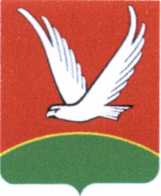 ТАТАРСТАН  РЕСПУБЛИКАСЫАзнакаймуниципаль районы Чубар-Абдул  авыл җирлеге СоветыБАШЛЫГЫТАТАРСТАН  РЕСПУБЛИКАСЫАзнакаймуниципаль районы Чубар-Абдул  авыл җирлеге СоветыБАШЛЫГЫул. Советская, д. 81 , село Чубар-АбдулловоАзнакаевского муниципального района, 423323Тел.  (факс) (85592)38-7-30Chabd.Azn@tatar.ruул. Советская, д. 81 , село Чубар-АбдулловоАзнакаевского муниципального района, 423323Тел.  (факс) (85592)38-7-30Chabd.Azn@tatar.ruул. Советская, д. 81 , село Чубар-АбдулловоАзнакаевского муниципального района, 423323Тел.  (факс) (85592)38-7-30Chabd.Azn@tatar.ruСовет урамы, 81, Чубар-Абдул авылыАзнакай муниципаль районы, 4233237Тел. (факс) (85592)  38-7-30Chabd.Azn@tatar.ruО внесении изменений в Правила землепользования и застройки муниципального образования Чубар-Абдулловское сельское поселение» Азнакаевского муниципального района, утвержденные решением Совета Чубар-Абдулловского сельского поселения Азнакаевского муниципального района Республики Татарстан 29.01.2014 № 92 (в редакции решений от 30.12.2014 г № 132 от 30.03.2016 года № 33, от 22.11.2016 № 49, 06.12.2016 №50, от 16.09.2017 №68, от 04.07.2018 №106, от 22.03.2019 №134, от 19.02.2020 №168,  от 11.08.2021 №35, от 11.07.2022 №62, от 22.12.2022 №72)Вид разрешенного использованияВид разрешенного использованияПредельные размеры земельных участков и предельные параметры разрешенного строительства и реконструкции объектов капитального строительстваПредельные размеры земельных участков и предельные параметры разрешенного строительства и реконструкции объектов капитального строительстваПредельные размеры земельных участков и предельные параметры разрешенного строительства и реконструкции объектов капитального строительстваПредельные размеры земельных участков и предельные параметры разрешенного строительства и реконструкции объектов капитального строительстваКодНаименованиеразмер земельного участка,
кв.мколичество этажей / высота строениямаксималь-ный процент застройкиминимальные отступы от границ земельного участка,
мОсновные виды разрешенного использованияОсновные виды разрешенного использованияОсновные виды разрешенного использованияОсновные виды разрешенного использованияОсновные виды разрешенного использованияОсновные виды разрешенного использования2.1Для индивидуального жилищного строительствамин. – 1000
макс. – 15003 этажа/15 м50 %3/32.2Для ведения личного подсобного хозяйства (приусадебный земельный участок)мин. – 1000
макс. – 50003 этажа/15 м40 %3/32.3Блокированная жилая застройкамин. – 1000
макс. – 25003 этажа/15 м60 %3/33.1.1Предоставление коммунальных услугн.у.н.у.н.у.н.у.3.4.1Амбулаторно-поликлиническое обслуживаниен.у.н.у.н.у.н.у.3.5.1Дошкольное, начальное и среднее общее образованиен.у.н.у.н.у.10/н.у.3.8Общественное управлениен.у.н.у.н.у.н.у.3.8.1Государственное управлениен.у.н.у.н.у.н.у.5.1.3Площадки для занятий спортомн.у.н.у.н.у.н.у.9.3Историко-культурная деятельностьн.у.н.у.н.у.н.у.11.1Общее пользование водными объектамин.у.н.у.н.у.н.у.11.2Специальное пользование водными объектамин.у.н.у.н.у.н.у.11.3Гидротехнические сооружениян.у.н.у.н.у.н.у.12.0Земельные участки (территории) общего пользованиян.у.н.у.н.у.н.у.12.0.1Улично-дорожная сетьн.у.н.у.н.у.н.у.12.0.2Благоустройство территориин.у.н.у.н.у.н.у.Условно разрешенные виды разрешенного использованияУсловно разрешенные виды разрешенного использованияУсловно разрешенные виды разрешенного использованияУсловно разрешенные виды разрешенного использованияУсловно разрешенные виды разрешенного использованияУсловно разрешенные виды разрешенного использования2.1.1Малоэтажная многоквартирная жилая застройка н.у.4 этажа (включая мансардный)/
20 м75%н.у.2.7Обслуживание жилой застройкин.у.н.у.н.у.н.у.2.7.1Хранение автотранспортан.у.1 этаж/4.5 мн.у.н.у.3.1Коммунальное обслуживаниен.у.н.у.н.у.н.у.3.1.2Административные здания организаций, обеспечивающих предоставление коммунальных услугн.у.н.у.н.у.н.у.3.2.1Дома социального обслуживаниян.у.н.у.н.у.н.у.3.2.2Оказание социальной помощи населениюн.у.н.у.н.у.н.у.3.2.3Оказание услуг связин.у.н.у.н.у.н.у.3.2.4Общежитиян.у.н.у.н.у.н.у.3.3Бытовое обслуживаниен.у.н.у.н.у.н.у.3.6.1Объекты культурно-досуговой деятельностин.у.н.у.н.у.н.у.3.7Религиозное использованиен.у.н.у.н.у.н.у.3.7.1Осуществление религиозных обрядовн.у.н.у.н.у.н.у.3.7.2Религиозное управление и образованиен.у.н.у.н.у.н.у.3.9.1Обеспечение деятельности в области гидрометеорологии и смежных с ней областяхн.у.н.у.н.у.н.у.3.10.1Амбулаторное ветеринарное обслуживаниен.у.н.у.н.у.н.у.4.1Деловое управлениен.у.н.у.н.у.н.у.4.4Магазинын.у.3 этажа/н.у.н.у.н.у.4.5Банковская и страховая деятельностьн.у.2 этажа/н.у.н.у.н.у.4.6Общественное питаниен.у.2 этажа/н.у.н.у.н.у.4.7Гостиничное обслуживаниен.у.3 этажа/н.у.н.у.н.у.4.9.1.3Автомобильные мойкин.у.2 этажа/10 мн.у.н.у.4.9.1.4Ремонт автомобилейн.у.2 этажа/10 мн.у.н.у.6.8Связьн.у.н.у.н.у.н.у.13.1Ведение огородничествамин. – 300
макс. – 15000/00 %н.у.13.2Ведение садоводствамин. – 600
макс. – 1500н.у.н.у. н.у.Код вспомогательного вида разрешенного использованияНаименование вспомогательного вида разрешенного использованияКоды основных и условно разрешенных видов использования, для которых устанавливается вспомогательный видПредельные параметры разрешенного строительства и реконструкции объектов капитального строительстваПредельные параметры разрешенного строительства и реконструкции объектов капитального строительстваКод вспомогательного вида разрешенного использованияНаименование вспомогательного вида разрешенного использованияКоды основных и условно разрешенных видов использования, для которых устанавливается вспомогательный видпредельное количество этажей, предельная высота строениямаксимальный процент застройки2.7.1Хранение автотранспорта2.1.1; 4.11 этаж, 4.5 м20%3.1.1Предоставление коммунальных услуг2.7.1н.у.н.у.3.3Бытовое обслуживание3.2.4н.у.н.у.4.4Магазины3.4.1, 3.10.1н.у.н.у.4.6Общественное питание4.4, 4.7н.у.н.у.4.9Служебные гаражи3.1, 3.1.2, 3.8, 3.8.1,  4.1н.у.н.у.4.9.1.3Автомобильные мойки4.9.1.42 этажа, 10 метровн.у.4.9.1.4Ремонт автомобилей4.9.1.32 этажа, 10 метровн.у.